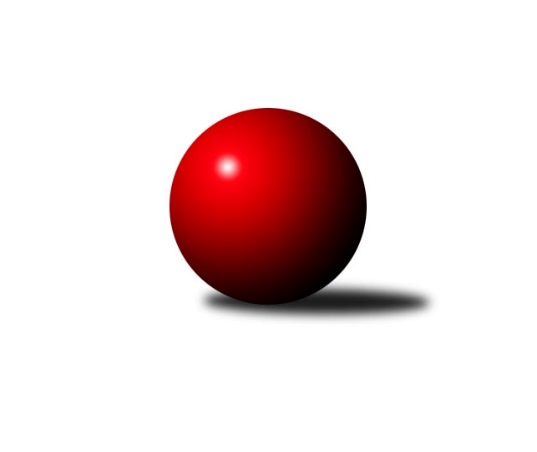 Č.3Ročník 2022/2023	20.10.2022Nejlepšího výkonu v tomto kole: 1633 dosáhlo družstvo: TJ Spartak Bílovec ˝B˝Meziokresní přebor - Nový Jičín, Přerov, Vsetín 2022/2023Výsledky 3. kolaSouhrnný přehled výsledků:TJ Zubří ˝B˝	- TJ Nový Jičín ˝F˝	5:1	1586:1447	5.0:3.0	17.10.TJ Spartak Bílovec ˝B˝	- TJ Zubří ˝C˝	5:1	1633:1467	7.0:1.0	20.10.TJ Nový Jičín ˝C˝	- KK Lipník nad Bečvou ˝C˝	4:2	1589:1560	5.0:3.0	20.10.TJ Kelč ˝B˝	- TJ Nový Jičín ˝B˝	5:1	1572:1470	6.0:2.0	20.10.Tabulka družstev:	1.	TJ Zubří ˝B˝	3	3	0	0	15.0 : 3.0 	19.0 : 5.0 	 1590	6	2.	TJ Kelč ˝B˝	3	2	0	1	12.0 : 6.0 	15.0 : 9.0 	 1541	4	3.	TJ Spartak Bílovec ˝B˝	3	2	0	1	11.0 : 7.0 	16.0 : 8.0 	 1567	4	4.	TJ Nový Jičín ˝C˝	3	2	0	1	8.0 : 10.0 	9.0 : 15.0 	 1498	4	5.	TJ Nový Jičín ˝B˝	3	1	0	2	8.0 : 10.0 	13.0 : 11.0 	 1489	2	6.	KK Lipník nad Bečvou ˝C˝	3	1	0	2	8.0 : 10.0 	9.0 : 15.0 	 1514	2	7.	TJ Nový Jičín ˝F˝	3	1	0	2	7.0 : 11.0 	10.0 : 14.0 	 1471	2	8.	TJ Zubří ˝C˝	3	0	0	3	3.0 : 15.0 	5.0 : 19.0 	 1458	0Podrobné výsledky kola:	 TJ Zubří ˝B˝	1586	5:1	1447	TJ Nový Jičín ˝F˝	Petr Pavlíček	 	 183 	 220 		403 	 2:0 	 334 	 	165 	 169		Pavel Hedvíček	Vladimír Adámek	 	 182 	 230 		412 	 1:1 	 362 	 	193 	 169		Martin Vavroš	Martin Adam	 	 201 	 191 		392 	 0:2 	 436 	 	211 	 225		Milan Kučera	Libor Pšenica	 	 196 	 183 		379 	 2:0 	 315 	 	157 	 158		Zdeněk Bordovskýrozhodčí:  Vedoucí družstevNejlepší výkon utkání: 436 - Milan Kučera	 TJ Spartak Bílovec ˝B˝	1633	5:1	1467	TJ Zubří ˝C˝	Miloš Šrot	 	 211 	 166 		377 	 1:1 	 383 	 	180 	 203		Václav Zeman	Milan Binar	 	 189 	 192 		381 	 2:0 	 370 	 	184 	 186		Marek Křesťan	Vladimír Štacha	 	 231 	 216 		447 	 2:0 	 340 	 	175 	 165		Marek Diviš	Přemysl Horák	 	 217 	 211 		428 	 2:0 	 374 	 	180 	 194		Patrik Zepřálkarozhodčí:  Vedoucí družstevNejlepší výkon utkání: 447 - Vladimír Štacha	 TJ Nový Jičín ˝C˝	1589	4:2	1560	KK Lipník nad Bečvou ˝C˝	Josef Tatay	 	 202 	 197 		399 	 1:1 	 408 	 	193 	 215		Jan Špalek	Vojtěch Vaculík	 	 207 	 200 		407 	 1:1 	 402 	 	197 	 205		Vojtěch Onderka	Vojtěch Gabriel	 	 196 	 193 		389 	 2:0 	 340 	 	171 	 169		Jiří Ticháček	Jan Schwarzer	 	 179 	 215 		394 	 1:1 	 410 	 	217 	 193		Ladislav Mandákrozhodčí:  Vedoucí družstevNejlepší výkon utkání: 410 - Ladislav Mandák	 TJ Kelč ˝B˝	1572	5:1	1470	TJ Nový Jičín ˝B˝	Jiří Janošek	 	 197 	 212 		409 	 2:0 	 369 	 	175 	 194		Jiří Plešek	Marie Pavelková	 	 184 	 190 		374 	 0:2 	 440 	 	208 	 232		Miroslav Bár	Martin Jarábek	 	 188 	 179 		367 	 2:0 	 309 	 	149 	 160		Martin Ondrůšek	Antonín Pitrun	 	 208 	 214 		422 	 2:0 	 352 	 	164 	 188		Tomáš Polášekrozhodčí:  Vedoucí družstevNejlepší výkon utkání: 440 - Miroslav BárPořadí jednotlivců:	jméno hráče	družstvo	celkem	plné	dorážka	chyby	poměr kuž.	Maximum	1.	Milan Kučera 	TJ Nový Jičín ˝F˝	419.00	296.3	122.8	5.8	2/2	(436)	2.	Petr Pavlíček 	TJ Zubří ˝B˝	415.33	280.3	135.0	8.0	1/1	(433)	3.	Ladislav Mandák 	KK Lipník nad Bečvou ˝C˝	413.00	294.0	119.0	8.7	3/3	(438)	4.	Vladimír Štacha 	TJ Spartak Bílovec ˝B˝	412.75	285.8	127.0	5.8	2/2	(447)	5.	Miroslav Bár 	TJ Nový Jičín ˝B˝	408.67	281.7	127.0	6.7	3/3	(440)	6.	Jiří Janošek 	TJ Kelč ˝B˝	408.00	276.3	131.8	7.3	2/2	(409)	7.	Přemysl Horák 	TJ Spartak Bílovec ˝B˝	407.50	285.3	122.3	8.8	2/2	(428)	8.	Jan Špalek 	KK Lipník nad Bečvou ˝C˝	405.33	282.7	122.7	8.3	3/3	(408)	9.	Martin Adam 	TJ Zubří ˝B˝	404.33	292.7	111.7	10.7	1/1	(445)	10.	Vladimír Adámek 	TJ Zubří ˝B˝	395.33	293.3	102.0	12.7	1/1	(412)	11.	Václav Zeman 	TJ Zubří ˝C˝	392.00	279.3	112.7	9.7	3/3	(408)	12.	Antonín Pitrun 	TJ Kelč ˝B˝	388.75	279.8	109.0	12.3	2/2	(422)	13.	Milan Binar 	TJ Spartak Bílovec ˝B˝	381.00	268.0	113.0	12.5	2/2	(381)	14.	Vojtěch Gabriel 	TJ Nový Jičín ˝C˝	379.00	271.8	107.3	15.8	2/2	(389)	15.	Libor Pšenica 	TJ Zubří ˝B˝	379.00	280.0	99.0	17.0	1/1	(379)	16.	Vojtěch Vaculík 	TJ Nový Jičín ˝C˝	378.25	268.8	109.5	12.0	2/2	(407)	17.	Jaroslav Pavlát 	TJ Zubří ˝B˝	378.00	244.0	134.0	6.0	1/1	(378)	18.	Josef Tatay 	TJ Nový Jičín ˝C˝	375.00	271.0	104.0	12.5	2/2	(399)	19.	Patrik Zepřálka 	TJ Zubří ˝C˝	370.33	271.3	99.0	13.7	3/3	(374)	20.	Vojtěch Onderka 	KK Lipník nad Bečvou ˝C˝	365.50	259.5	106.0	12.0	2/3	(402)	21.	Pavel Hedvíček 	TJ Nový Jičín ˝F˝	365.50	265.0	100.5	11.5	2/2	(397)	22.	Jan Schwarzer 	TJ Nový Jičín ˝C˝	364.50	269.5	95.0	14.3	2/2	(404)	23.	Tomáš Polášek 	TJ Nový Jičín ˝B˝	364.00	260.5	103.5	8.0	2/3	(376)	24.	Martin Vavroš 	TJ Nový Jičín ˝F˝	360.50	268.0	92.5	13.5	2/2	(362)	25.	Martin Ondrůšek 	TJ Nový Jičín ˝B˝	360.00	263.0	97.0	13.0	3/3	(388)	26.	Martin D´Agnolo 	TJ Nový Jičín ˝B˝	353.50	245.5	108.0	12.0	2/3	(376)	27.	Kamila Macíková 	KK Lipník nad Bečvou ˝C˝	352.00	256.0	96.0	15.5	2/3	(354)	28.	Marek Diviš 	TJ Zubří ˝C˝	344.00	256.0	88.0	16.3	3/3	(367)	29.	Zdeněk Bordovský 	TJ Nový Jičín ˝F˝	324.00	251.5	72.5	24.0	2/2	(333)		Libor Jurečka 	TJ Nový Jičín ˝C˝	402.00	268.0	134.0	5.0	1/2	(402)		Miloš Šrot 	TJ Spartak Bílovec ˝B˝	396.00	274.0	122.0	10.0	1/2	(415)		Miroslav Makový 	TJ Nový Jičín ˝F˝	389.50	273.0	116.5	9.0	1/2	(392)		Marie Pavelková 	TJ Kelč ˝B˝	389.00	283.0	106.0	12.0	1/2	(404)		Radomír Koleček 	TJ Kelč ˝B˝	372.00	268.0	104.0	17.0	1/2	(372)		Josef Zbranek 	TJ Zubří ˝C˝	371.00	262.0	109.0	10.0	1/3	(371)		Marek Křesťan 	TJ Zubří ˝C˝	370.00	260.0	110.0	9.0	1/3	(370)		Jiří Plešek 	TJ Nový Jičín ˝B˝	369.00	276.0	93.0	16.0	1/3	(369)		Stanislav Pitrun 	TJ Kelč ˝B˝	368.00	269.0	99.0	16.0	1/2	(368)		Martin Jarábek 	TJ Kelč ˝B˝	367.00	271.0	96.0	17.0	1/2	(367)		Petr Tichánek 	TJ Nový Jičín ˝B˝	358.00	254.0	104.0	7.0	1/3	(358)		Ota Beňo 	TJ Spartak Bílovec ˝B˝	355.00	258.0	97.0	10.0	1/2	(355)		Josef Chvatík 	TJ Kelč ˝B˝	350.00	254.0	96.0	9.0	1/2	(350)		Jiří Ticháček 	KK Lipník nad Bečvou ˝C˝	340.00	245.0	95.0	11.0	1/3	(340)		Tomáš Binek 	TJ Nový Jičín ˝F˝	319.00	235.0	84.0	18.0	1/2	(319)		Patrik Lacina 	TJ Zubří ˝C˝	313.00	235.0	78.0	16.0	1/3	(313)		Jana Kulhánková 	KK Lipník nad Bečvou ˝C˝	312.00	238.0	74.0	23.0	1/3	(312)Sportovně technické informace:Starty náhradníků:registrační číslo	jméno a příjmení 	datum startu 	družstvo	číslo startu
Hráči dopsaní na soupisku:registrační číslo	jméno a příjmení 	datum startu 	družstvo	Program dalšího kola:4. kolo24.10.2022	po	17:00	TJ Zubří ˝C˝ - TJ Nový Jičín ˝B˝	26.10.2022	st	16:30	TJ Nový Jičín ˝F˝ - TJ Spartak Bílovec ˝B˝	27.10.2022	čt	16:30	KK Lipník nad Bečvou ˝C˝ - TJ Zubří ˝B˝	27.10.2022	čt	16:30	TJ Nový Jičín ˝C˝ - TJ Kelč ˝B˝	Nejlepší šestka kola - absolutněNejlepší šestka kola - absolutněNejlepší šestka kola - absolutněNejlepší šestka kola - absolutněNejlepší šestka kola - dle průměru kuželenNejlepší šestka kola - dle průměru kuželenNejlepší šestka kola - dle průměru kuželenNejlepší šestka kola - dle průměru kuželenNejlepší šestka kola - dle průměru kuželenPočetJménoNázev týmuVýkonPočetJménoNázev týmuPrůměr (%)Výkon2xVladimír ŠtachaBílovec B4472xVladimír ŠtachaBílovec B116.314472xMiroslav BárNový Jičín B4402xMilan KučeraN. Jičín F113.214362xMilan KučeraN. Jičín F4362xMiroslav BárNový Jičín B112.944402xPřemysl HorákBílovec B4282xPřemysl HorákBílovec B111.374281xAntonín PitrunKelč B4221xAntonín PitrunKelč B108.324221xVladimír AdámekZubří B4122xLadislav MandákLipník C107.65410